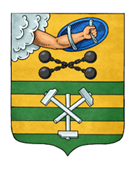 ПЕТРОЗАВОДСКИЙ ГОРОДСКОЙ СОВЕТ_____ сессия _____ созываРЕШЕНИЕот _________ № _________О внесении изменения в Правила землепользования изастройки города Петрозаводска в границахтерритории Петрозаводского городского округаВ соответствии со статьями 31, 32, 33 Градостроительного кодекса Российской Федерации, учитывая протокол публичных слушаний от 08.12.2022 и заключение о результатах публичных слушаний от 08.12.2022, Петрозаводский городской СоветРЕШИЛ:Внести следующее изменение в статью 61 Правил землепользования и  застройки города Петрозаводска в границах территории Петрозаводского городского округа, утвержденных Решением Петрозаводского городского Совета от 11.03.2010 № 26/38-771 «Об утверждении Правил землепользования и застройки города Петрозаводска в границах территории Петрозаводского городского округа»:1. Абзац 3 изложить в следующей редакции: «Условно разрешенные и вспомогательные виды использования для данной зоны не устанавливаются.». ПОЯСНИТЕЛЬНАЯ ЗАПИСКАк проекту решения  Петрозаводского городского Совета«О внесении изменения в Правила землепользования и застройки города Петрозаводска в границах территории Петрозаводского городского округа»В соответствии со ст. 33 Градостроительного кодекса РФ и Положением о порядке деятельности комиссии по подготовке проекта Правил землепользования и застройки города Петрозаводска в границах территории Петрозаводского городского округа (далее – комиссия), утвержденным постановлением Главы Петрозаводского городского округа от 08.10.2008 № 2613 «О подготовке Правил землепользования и застройки города Петрозаводска в границах территории Петрозаводского городского округа», заинтересованные лица вправе обратиться в комиссию с предложениями о внесении изменений в Правила землепользования и застройки города Петрозаводска в границах территории Петрозаводского городского округа, утвержденные  Решением Петрозаводского городского Совета от 11.03.2010 № 26/38-771 (далее - Правила).На заседании комиссии от 28.09.2022  было рассмотрено предложение  Администрации Петрозаводского городского округа о внесении изменения в ст. 61 Правил (зона городских лесов (Рл)) в части устранения  технической ошибки, содержащейся  в третьем абзаце данной статьи. В целях устранения ошибки третий  абзац ст. 61 предлагается изложить в следующей редакции: «Условно разрешенные и вспомогательные виды использования для данной зоны не устанавливаются.». (Действующая редакция: «Вспомогательные виды использования для данной зоны не устанавливаются»). Кроме вспомогательных видов использования градостроительный регламент зоны (Рл) не содержит  и условно разрешенные виды использования.Комиссия согласилась с доводами заявителя и подготовила заключение, в котором содержится рекомендация о внесении  предлагаемого изменения в Правила. Главой Петрозаводского городского округа, согласно части 5 статьи 33 Градостроительного кодекса РФ, с учетом рекомендации комиссии, принято решение о подготовке проекта решения  Петрозаводского городского Совета о внесении изменения в Правила (далее – проект решения)  для  рассмотрения на  публичных  слушаниях.По проекту решения проведены публичные слушания. На собрании участников публичных слушаний, которое состоялось 08.12.2022, проект решения был  одобрен. Комиссия от 09.12.2022, рассмотрев протокол публичных слушаний от 08.12.2022 и заключение о результатах публичных слушаний от 08.12.2022, подготовила заключение, содержащее рекомендацию о направлении проекта решения для утверждения в Петрозаводский городской Совет.   С учетом рекомендации комиссии от 09.12.2022, Глава Петрозаводского городского округа принял решение о направлении проекта решения для утверждения в Петрозаводский городской Совет. Председатель Петрозаводского городского Совета                           Н.И. ДрейзисГлава Петрозаводского  городского округа                         В.К. Любарский И.о. заместителя  главы Администрации Петрозаводского городского округа – председателя  комитета  градостроительстваи землепользования Н.В. Тенчурина